Опора ОП (ф89/ф57) Опора фланцевая ОПф (ф89/ф57)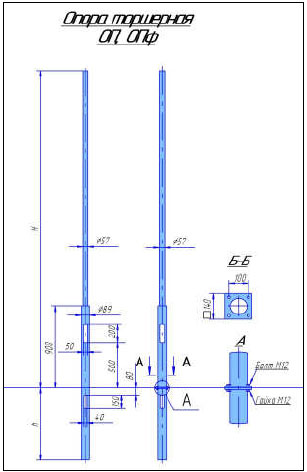 Опора ОТ1 (ф108/ф76)Опора фланцевая ОТ1ф (ф108/ф76)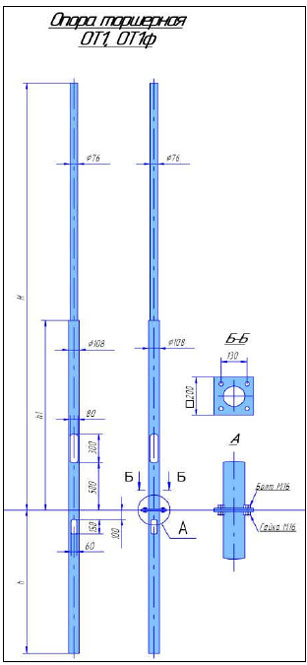 Опора ОТ3(ф159/ф133)Опора фланцевая ОТ3ф (ф159/ф133)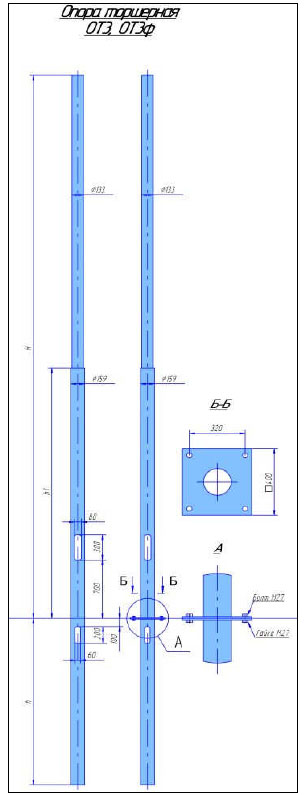 ОбозначениеРазмеры, ммРазмеры, ммРазмеры, ммВес, кгЦенаОбозначениеHhh1Вес, кгЦенаОпора ОП-1,0-0,51000500900121 020,00р.Опора ОП-1,5-0,51500500900141 190,00р.Опора ОП-2,0-0,82000800900232 101,00р.Опора ОП-2,5-0,8250080090026,52 216,00р.Опора ОП-3,0-0,8300080090029,52 368,00р.Опора ОП-3,5-0,83500800900322 497,00р.ОбозначениеРазмеры, ммРазмеры, ммРазмеры, ммВес, кгКол-во крепежных болтовЦенаОбозначениеHhh1Вес, кгКол-во крепежных болтовЦенаОпора ОПф-1,0-0,5100050090013,54хМ121 350,00р.Опора ОПф-1,5-0,5150050090015,54хМ121 550,00р.Опора ОПф-2,0-0,8200080090029,54хМ123 189,00р.Опора ОПф-2,5-0,8250080090031,54хМ123 304,00р.Опора ОПф-3,0-0,8300080090034,74хМ123 456,00р.Опора ОПф-3,5-0,8350080090037,54хМ123 585,00р.ОбозначениеРазмеры, ммРазмеры, ммРазмеры, ммВес, кгЦенаОбозначениеHhh1Вес, кгЦенаОпора ОТ1-2,5-0,825008001200272 430,00 р.Опора ОТ1-3,0-0,830008001200302 916,00р.Опора ОТ1-3,5-1,0350010001200353 402,00р.Опора ОТ1-4,0-1,040001000120038,53 888,00р.Опора ОТ1-4,5-1,045001000120041,54 374,00р.Опора ОТ1-5,0-1,0500010002000474 860,00р.Опора ОТ1-5,5-1,555001500200054,55 346,00р.Опора ОТ1-6,0-1,560001500200057,55 827,00р.ОбозначениеРазмеры, ммРазмеры, ммРазмеры, ммВес, кгКол-во крепежных болтовЦенаОбозначениеHhh1Вес, кгКол-во крепежных болтовЦенаОпора ОТ1ф-2,5-0,82500800120030,54хМ164 087,00р.Опора ОТ1ф-3,0-0,83000800120033,54хМ164 617,00р.Опора ОТ1ф-3,5-1,035001000120038,54хМ166 403,00р.Опора ОТ1ф-4,0-1,040001000120041,54хМ166 933,00р.Опора ОТ1ф-4,5-1,0450010001200454хМ167 464,00р.Опора ОТ1ф-5,0-1,050001000200050,54хМ207 994,00р.Опора ОТ1ф-5,5-1,5550015002000584хМ208 525,00р.Опора ОТ1ф-6,0-1,5600015002000614хМ209 056,00р.ОбозначениеРазмеры, ммРазмеры, ммРазмеры, ммВес, кгЦенаОбозначениеHhh1Вес, кгЦенаОпора ОТ3-5,0-1,5500015002500947 463,00р.Опора ОТ3-6,0-1,56000150030001088 935,00р.Опора ОТ3-7,0-1,57000150035001229 328,00р.Опора ОТ3-7,0-2,0700020003500130,510 329,00р.Опора ОТ3-8,0-2,080002000350014313 496,00р.Опора ОТ3-9,0-2,090002000350015627 457,00р.ОбозначениеРазмеры, ммРазмеры, ммРазмеры, ммВес, кгКол-во крепежных болтовЦенаОбозначениеHhh1Вес, кгКол-во крепежных болтовЦенаОпора ОТ3ф-5,0-1,5500015002500101,54хМ2411 882,00р.Опора ОТ3ф-6,0-1,5600015003000115,54хМ2413 354,00р.Опора ОТ3ф-7.0-1,57000150035001854хМ2713 747,00р.Опора ОТ3ф-7,0-2,07000200035001964хМ2714 538,00р.Опора ОТ3ф-8,0-2,08000200035002254хМ2718 703,00р.Опора ОТ3ф-9,0-2,09000200035002534хМ2718 956,00р.